07-183 ТВ-26М телескопическая вышка грузоподъемностью 500 кг для электромонтажных и ремонтных работ на высоте до 26 м на базе трактора Т-100М, привод механический, Д-108 108 лс, рабочий вес до 17.1 тн, транспортная 10 км/час, ПЭМЗ г. Подпорожье Ленинградской обл., 1960-е г.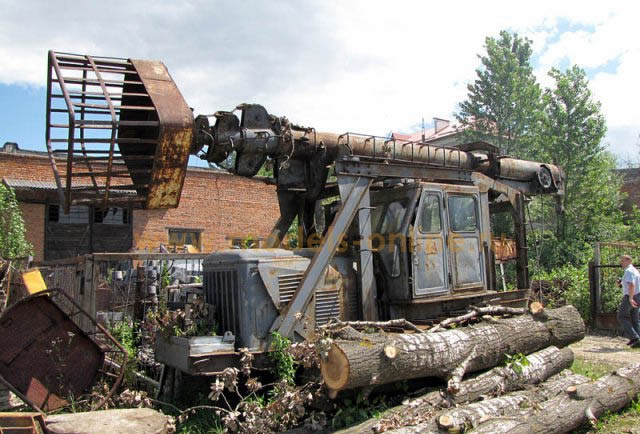 Интересно, что на модели как и на ее прототипе лебедка телескопа, в отличии от заводского образца, установлена не спереди, а сзади трактора.  Изготовитель: Подпорожский экспериментальный механический завод Минэнерго СССР, г. Подпорожье Ленинградской области. Тракторы и специальные машины на базе тракторов в электросетевом строительстве. Колесные и гусеничные тракторы применяются при транспортировке вдоль трасс линий электропередачи опор ВЛ и их деталей, приставок, а также используются при перевозке различных малогабаритных грузов. Гусеничные тракторы применяют также при раскатке и натяжке проводов, замене гирлянд изоляторов, установке опор и на других работах.На базе тракторов создан ряд механизмов общестроительного назначения - грузоподъемные самоходные краны, буровые установки, телескопические и шарнирно-рычажные вышки, экскаваторы, бульдозеры и т. п. Тракторы используются при создании передвижных машин специальною назначения. В электросетевом строительстве применяются созданные на базе гусеничных тракторов специальные краны Телескопические и шарнирные вышки (гидравлические подъемники с шарнирной стрелой) применяются при выполнении монтажных работ, ремонте и техническом обслуживании ВЛ и подстанций. Предназначены для подъема рабочих с инструментом и приспособлениями и монтируемых грузов (изоляторов, арматуры и т п.) для производства различных работ на высоте. Телескопическая вышка ВТ-26М, смонтированная  на тракторе T-100M (ранее ВТ-26 на С-100), предназначена для монтажа проводов ВЛ 110, 220, 330 и 500 кВ и для других монтажных и ремонтных работ, производимых на высоте до 26  м. Кроме того, вышка может быть использована как трактор-тягач. При монтаже ВЛ 110-220 кв вышка позволяет производить следующие  работы:раскатку трех проводов одновременно;подвеску гирлянд изоляторов с проводом на траверсы опор; вытяжку и визирование проводов;посадку проводов на анкер;перекладку проводов с монтажных блоков в зажимы; установку  демпферов. При монтаже ВЛ 330, 500 кВ при помощи вышки могут быть выполнены все перечисленные   операции, за исключением подъема гирлянд изоляторов с проводом и перекладки проводов.Техническая характеристика телескопической вышки ВТ- 26М.Максимальная грузоподъемность телескопа, кгс 500;Максимальная высота подъема рабочей площадки (пола кабины телескопа), м 26;Скорость подъема кабины телескопа, м/мин 13,9;Скорость опускания кабины телескопа, м/мин 15,8;Расчетная скорость вращения вала отбора мощности при подъеме и опускании вышки, об/мин 900Удельное давление на грунт при транспортировке, кгс/см2 0,71;Привод лебедки телескопа: механический от вала отбора мощности трактора или ручной;Максимальные углы наклона телескопа при высоте 26 м, град:вдоль оси трактора (с нагрузкой  500 кгс) ±7поперек оси трактора (с нагрузкой 300 кгс) ±3Скорость передвижения вышки в походном положении,  км/ч,  2,36-10, 15:Максимальная скорость ветра, при котором разрешается пользоваться вышкой, м/сек, 10;Обслуживающий персонал телескопической вышки (без монтажников), чeл. 1:Вес навесного оборудования, кг: 5270;Вес вышки, кг 17100;Размер вышки в транспортном положении, мм: длина 8070; ширина 2380: высота 3980:Тяговое усилие лебедки подъема телескопа, кгс 3500;Передаточное число лебедки: на подъем телескопа 144,3, на опускание телескопа 126,7:Грузоподъемность правого барабана передней лебедки, кгс 500;Грузоподъемность левого барабана  передней лебедки,  кгс 1500;Скорость  подъема  груза, м/мин. 18,4;Скорость опускания  груза, м/мин. 24,6.История Подпорожского механического завода неразрывно связана с развитием отечественной энергетики. Формально свое летоисчисление он берет с 1947 года. Однако истоки предприятия видятся гораздо раньше, они едины с истоками детища Плана ГОЭЛРО Каскада Свирских ГЭС. В соответствии с этим планом было начато в 1927 году строительство Нижне-Свирской ГЭС имени Г. О. Графтио (Лодейнопольский район), а по завершении его в 1935 году началось сооружение Верхнее-Свирской ГЭС (Подпорожье, тогда еще поселок). Естественной составляющей этой большой по тем временам стройки становятся ремонтно-механические мастерские, осуществлявшие ремонт техники, занятой на строительстве гидроэлектростанции. В дальнейшем именно они и положат начало заводу.
 С началом Великой Отечественной войны были прерваны работы по сооружению ГЭС, оборудование демонтировано и отправлено в тыл. Большая часть жителей города Подпорожья, окрестных сел и деревень были эвакуированы в Молотовскую (ныне – Пермская) область.
 Возобновилось строительство лишь в 1947 году. И тогда же в соответствии с приказом № 47 Министерства энергетики и электрификации СССР на базе ремонтно-механических мастерских образуется в составе треста «Свирьстрой» Свирский ремонтно-механический завод – прародитель нынешнего предприятия.  Свирский ремонтно-механический завод треста "Свирстрой" Министерства электростанций СССР пущен в эксплуатацию в 1948 г., в 1955 г. передан Управлению производственных предприятий Министерства строительства электростанций СССР, а с 1957 г. назван Подпорожским механическим заводом высоковольтных опор Ленэнергосетьстроя Министерства электростанций СССР. В 1958 г. вошёл в трест Армсеть Министерства строительства электростанций СССР, а в 1959 г. - в трест Севзапэлектросетьстрой. С 1961 г. по 1964 г. подчинялся тресту Энергостройконструкция Главэнергостройпрома Министерства строительства электростанций СССР. На 6 марта 2000 г.: ОАО "Подпорожский механический завод".Технические характеристики телескопических вышекПоказателиВТ-23ВИ-23ВИ-23АВТ-26ТВ-26ТВ-26ДТВ-26ЕНаибольшая высота подъема (до пола кабины), м21,7232326262630Грузоподъемность, кг200200350500350350350Скорость подъема, м/мин7,57,55,713,910,510,216,2-18Базовый автомобиль или тракторЗиЛ-131ЗиЛ-157ЗиЛ-164С-100ЗиЛ-157КЗиЛ-130ЗиЛ-131АСкорость передвижения вышки, км/ч5040402,3-10,15050-Габаритные размеры в транспортном положении, мм: Габаритные размеры в транспортном положении, мм: Габаритные размеры в транспортном положении, мм: Габаритные размеры в транспортном положении, мм: Габаритные размеры в транспортном положении, мм: Габаритные размеры в транспортном положении, мм: Габаритные размеры в транспортном положении, мм: Габаритные размеры в транспортном положении, мм: длина8706835084108070902685008600ширина2600235023502380235025002500высота3762372032703980367036003600Масса, т9,288,97,117,18,87,49,7Завод-изготовительЛенинградский машиностроительный--Подпорожский экспериментально-механическийЗуевский энергомеханическийЗуевский энергомеханическийЗуевский энергомеханический